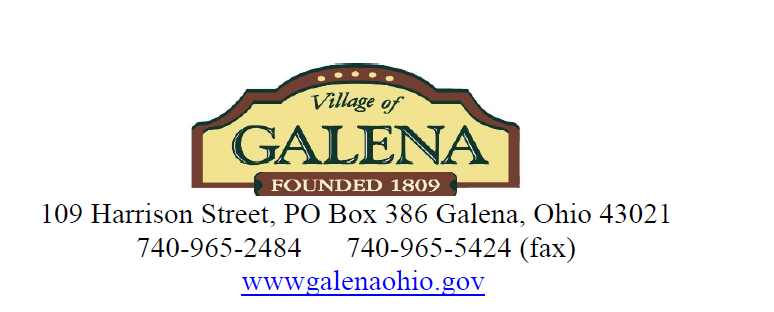 PLANNING AND ZONING COMMISSIONAGENDA	Meeting Date:   WEDNESDAY May 17th, 2023    	              7:00 PM Meeting Place:  Zoom Meeting OR Galena City Hall 109 Harrison Street Galena, OH  43021Join Zoom Meeting: https://us02web.zoom.us/j/85651806703?Pass Word:  U3kwYUlYM2R3dURKOVFRY05CbWxCQT09Meeting ID:  856 5180 6703Passcode: 773847ROLL CALLPresentation of the Minutes from April 19th, 2023 MeetingGUEST PARTICIPATION	SUBJECTSA Continuance of a Public Hearing is scheduled for Wednesday, May 17th, 2023 at 7:00 P.M. regarding an AMENDMENT TO THE VILLAGE OF GALENA ZONING ORDINANCE Review of Lot Grading plan as detailed by Mark Rufenor On-going review and updating of the Village of Galena’s Master Plan.ZONING INSPECTOR’S REPORT ZONING CLERK’S REPORTOLD BUSINESS	 BUSINESS   The next meeting is scheduled for June 21st, 2023.ADJOURNMENTCERTIFICATION I, Jodi Moehring, Clerk of The Planning & Zoning Commission of the Village of Galena, Ohio do hereby certify that publication of the above AGENDA was duly made by posting true copies thereof at five (5) of the most public places in the Village of Galena as provided for in Resolution No. 2015-18 enacted by the Council of the Village of Galena on November 23, 2015.	